Ogólnopolski Festiwal „(Pod)różne historie”regulamin konkursów fotograficznego i literackiego Białystok 2017ORGANIZATORMłodzieżowy Dom Kultury w Białymstoku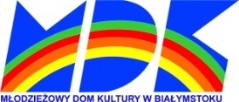 WSPÓŁORGANIZATORTowarzystwo Działań Twórczych „Talent” w Białymstoku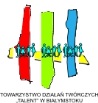 I. CELE1. Rozwijanie aktywności twórczej w dziedzinie fotografii i literatury.2. Rozwijanie wyobraźni i wrażliwości dzieci i młodzieży.3. Prezentowanie zdolności artystycznych dzieci i młodzieży.II. TEMATYKATematyka konkursów dotyczy podróży we wszystkich jej aspektach, zarówno pojmowanej sensu stricte jako wyprawy, zwiedzania połączonego z opisem walorów przyrodniczych i kulturowych, jak i wędrówki symbolicznej- metafizycznej podróży przeżytej w wyobraźni, w czasie, podążaniu w głąb samego siebie, poszukiwaniu sensu swojego życia.III. ZAŁOŻENIA PROGRAMOWO - ORGANIZACYJNE	1. Konkursy o zasięgu ogólnopolskim, skierowane są do uczniów szkół podstawowych, gimnazjalnych 
i ponadgimnazjalnych oraz placówek oświatowo wychowawczych i innych organizacji prowadzących pracę środowiskową na rzecz dzieci i młodzieży. Do obu konkursów przyjmowane są także zgłoszenia indywidualne. 2. Każdy z uczestników może wziąć udział w jednym lub dwóch konkursach.3. Terminy: a) konkurs fotograficzny - termin złożenia prac: do 04.08.2017 r.b) konkurs literacki - termin złożenia prac: do 14.07.2017 r.Uroczyste wręczenie nagród laureatom konkursów odbędzie się 23.09.2017 r. o godz. 13.00 w siedzibie Młodzieżowego Domu Kultury w Białymstoku (ul. Warszawska 79 a).Program podsumowania oraz informacje o wydarzeniach towarzyszących zostaną podane do wiadomości w komunikacie z wynikami konkursów.4. Szczegółowy regulamin każdego z konkursów znajduje się odpowiednio w załącznikach:a) konkurs fotograficzny – załącznik nr 1,b) konkurs literacki – załącznik nr 2.IV. OCENA PRAC1. Konkursy są jednoetapowe.2. Nadesłane prace zostaną ocenione przez komisję składającą się ze specjalistów z dziedziny literatury i fotografii.3. Komisja dokona oceny prac w poszczególnych kategoriach wiekowych.4. Kryteria oceny:a) prac fotograficznych:- zgodność z tematem konkursu,- oryginalne ujęcie zagadnienia,- samodzielność wykonania pracy,- estetyka wykonania pracy,b) prac literackich:- zgodność z tematem konkursu,- oryginalne ujęcie zagadnienia,- poprawność stylistyczno-językowa, ortograficzna i interpunkcyjna,- samodzielność wykonania pracy,- ogólny wyraz artystyczny.5. Prace niespełniające warunków regulaminów nie będą oceniane.6. Decyzja komisji jest ostateczna i nie przysługuje od niej odwołanie. VI. NAGRODYW obu konkursach, w każdej kategorii wiekowej, zostaną przyznane 3 nagrody i 3 wyróżnienia. Komisja ma prawo dokonać innego podziału nagród.VII. POSTANOWIENIA KOŃCOWE1. Organizator zastrzega sobie możliwość zmian w regulaminie.2. Ostateczna interpretacja niniejszego regulaminu wraz z załącznikami należy do Organizatora.3. Prace literackie nadesłane na konkurs nie będą zwracane.4. Prace fotograficzne nagrodzone i wyróżnione przechodzą na własność Organizatora i nie będą zwracane. Pozostałe prace będzie można odebrać osobiście do dnia 31.10.2017 r. 5. Nagrody należy odebrać do dnia 31.10.2017 r. Istnieje możliwość przesłania nagrody na koszt odbiorcy. Nagrody nieodebrane pozostają do dyspozycji Organizatora. 6. Organizator zastrzega sobie prawo do bezpłatnego publikowania w mediach nadesłanych prac
w całości lub fragmentach w celach promocyjnych.7. Złożenie prac i kart zgłoszenia jest równoznaczne z uznaniem warunków regulaminów, zgodą na publikację danych osobowych autora i opiekuna oraz ich wizerunków w materiałach dotyczących konkursów .8. Szczegółowych informacji na temat konkursów udzielają: Edyta Andruszewicz, Dominika Chojnacka-Jamiołkowska, Magdalena SzelągDział Organizacji Imprez, tel. 85 732 79 49, e-mail: podróżne.historie@mdk.bialystok.plwww.mdk.bialystok.plzałącznik nr 1Regulamin konkursu fotograficznego „(Pod)różne historie”1. Uczestnik może zgłosić do konkursu pięć prac o tematyce podróżniczej. Zestaw (nie więcej niż 3 zdjęcia) liczony jest jako jedna praca.2. Aby wziąć udział w konkursie należy do dnia 04.08.2017 r.:wypełnić elektroniczną kartę zgłoszenia dostępną na stronie internetowej organizatora: www.mdk.bialystok.pl - w zakładce konkursy/interdyscyplinarne /(Pod)różne historie,dostarczyć odbitki lub wydruki prac na papierze fotograficznym, w formacie nie mniejszym niż 20x30 cm, na adres:Młodzieżowy Dom Kultury, ul. Warszawska 79A, 15-201 Białystok z dopiskiem: „(Pod)różne historie” – konkurs fotograficzny.Każda z prac powinna być podpisana na odwrocie imieniem i nazwiskiem autora, kategorią wiekową oraz nazwą placówki, tytułem lub numerem zdjęcia/zestawu.prace należy złożyć także na nośniku elektronicznym lub przesłać na adres podrozne.historie@mdk.bialystok.pl (minimalne wymagania: rozmiar dłuższego boku przekraczający 3000 pikseli, rozdzielczość 300 dpi, format pliku: jpg, tif lub png). Plik należy opisać wg wzoru: kategoria_nazwisko_imię_numer pracy/zestawu3. Prace oceniane będą w trzech kategoriach wiekowych:I  kategoria:  6 – 10 latII kategoria:  11 – 15 latIII kategoria: 16 – 26 latW każdej z kategorii mogą wziąć udział dzieci, młodzież oraz dorośli z orzeczeniem o potrzebie kształcenia specjalnego. 4. Do konkursu można zgłaszać wyłącznie prace, które wcześniej nie zostały nagrodzone w innych konkursach.5. Informacja o rozstrzygnięciu konkursu zostanie zamieszczona na stronie internetowej www.mdk.bialystok.pl i przesłana na podany w zgłoszeniu adres e-mailowy.6. Uroczyste podsumowanie konkursu połączone z wręczeniem nagród odbędzie się 23.09.2017 r. o godz. 13.00 w sali widowiskowej Młodzieżowego Domu Kultury w Białymstoku.załącznik nr 2Regulamin konkursu literackiego „(Pod)różne historie”1. Do konkursu można zgłosić dowolną ilość uczestników, przy czym każda praca musi być napisana indywidualnie. Do konkursu przyjmujemy prace pisane prozą w formie: reportażu, listu, opowiadania, felietonu, dziennika itp.2. Każdy uczestnik może nadesłać na konkurs maksymalnie 1 pracę o objętości do 4 stron napisanych czcionką Times New Roman 12 pkt., interlinia 1,5, marginesy 2,5. Pracę należy opatrzyć wyłącznie godłem lub pseudonimem autora oraz informacją, do której kategorii wiekowej należy. To samo godło/pseudonim powinno znajdować się na karcie zgłoszenia. 3. Aby wziąć udział w konkursie należy do dnia 14.07.2017 r.:wypełnić elektroniczną kartę zgłoszenia dostępną na stronie internetowej organizatora: www.mdk.bialystok.pl - w zakładce konkursy/interdyscyplinarne /(Pod)różne historie,dostarczyć lub przesłać w kopercie pracę opatrzoną godłem, wydrukowaną w trzech egzemplarzach na adres:Młodzieżowy Dom Kultury, ul. Warszawska 79A, 15-201 Białystok z dopiskiem: „(Pod)różne historie” – konkurs literacki.do pracy należy dołączyć jej kopię na nośniku elektronicznym (również opisaną samym godłem) lub przesłać na adres: podrozne.historie@mdk.bialystok.pl4. Prace oceniane będą w trzech kategoriach wiekowych: I  kategoria:  6 – 10 latII kategoria:  11 – 15 latIII kategoria: 16 – 26 latW każdej z kategorii mogą wziąć udział dzieci, młodzież oraz dorośli z orzeczeniem o potrzebie kształcenia specjalnego.5. Do konkursu można zgłaszać wyłącznie utwory własne, które wcześniej nie zostały nagrodzone w innych konkursach 6. Informacja o rozstrzygnięciu konkursu zostanie zamieszczona na stronie internetowej www.mdk.bialystok.pl oraz przesłana na adres e-mailowy instruktora.7. Uroczyste podsumowanie konkursu połączone z wręczeniem nagród odbędzie się 23.09.2017 r. o godz. 13.00 w sali widowiskowej Młodzieżowego Domu Kultury w Białymstoku.